             WNIOSEK O ZAŁOŻENIE KONTA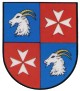 w systemie ePortal  Dane osoby wnioskującej:Oświadczenie osoby wnioskującejWnioskodawca oświadcza, że:dane zawarte we wniosku są prawdziwe i aktualne;zapewni poufność danych, które mogłyby być wykorzystane do identyfikacji i uwierzytelniania w systemie teleinformatycznym ePortalnie udostępni konta osobom trzecim.Informacje dotyczące potwierdzające założenie konta: Nadane hasło tymczasowe ważne jest 14 dni, do tego czasu należy je zmienić na własne.                                    albo informacje o niepotwierdzeniu konta* Dane wymagane   KLAUZULA INFORMACYJNA O PRZETWARZANIU DANYCH OSOBOWYCHW związku z realizacją wymogów Rozporządzenia Parlamentu Europejskiego i Rady (UE) 2016/679 z dnia 27 kwietnia 2016 r. w sprawie ochrony osób fizycznych w związku z przetwarzaniem danych osobowych i w sprawie swobodnego przepływu takich danych oraz uchylenia dyrektywy 95/46/WE (ogólne rozporządzenie o ochronie danych „RODO”), informujemy o zasadach przetwarzania Pani/Pana danych osobowych oraz o przysługujących Pani/Panu prawach z tym związanych.Poniższe zasady stosuje się począwszy od 25 maja 2018 roku.1. Administratorem Pani/Pana danych osobowych przetwarzanych w Urzędzie Miejskim w Mirosławcu jest Burmistrz Mirosławca, ul. Wolności 37, 78-650 Mirosławiec.2. Jeśli ma Pani/Pan pytania dotyczące sposobu i zakresu przetwarzania Pani/Pana danych osobowych w zakresie działania Urzędu Miejskiego w Mirosławcu, a także przysługujących Pani/Panu uprawnień, może się Pani/Pan skontaktować się z Inspektorem Ochrony Danych Osobowych w Urzędzie Miejskim w Mirosławcu za pośrednictwem adresu e-mail: iodo@miroslawiec.pl.3. Administrator danych osobowych przetwarza Pani/Pana dane osobowe na podstawie obowiązujących przepisów prawa i na podstawie udzielonej zgody.4. Pani/Pana dane osobowe przetwarzane są w celu/celach:a) wypełnienia obowiązków prawnych ciążących na Urzędzie na podstawie przepisów ustawy o gospodarce nieruchomościami (Dz.U. z 2020 r. poz. 1990 ze zm.) oraz kodeksu postępowania administracyjnego (Dz.U. z 2020 r. poz. 256 ze zm.)b)w pozostałych przypadkach Pani/Pana dane osobowe przetwarzane są wyłącznie na podstawie wcześniej udzielonej zgody w zakresie i celu określonym w treści zgody.5. W związku z przetwarzaniem danych w celach o których mowa w pkt 4 odbiorcami Pani/Pana danych osobowych mogą być:a) organy władzy publicznej oraz podmioty wykonujące zadania publiczne lub działające na zlecenie organów władzy publicznej, w zakresie i w celach, które wynikają z przepisów powszechnie obowiązującego prawa;b) inne podmioty, które na podstawie stosownych umów podpisanych z Gminą i Miastem Mirosławiec przetwarzają dane osobowe dla których Administratorem jest Burmistrz Mirosławca ( w szczególności: kancelaria prawna, , obsługa informatyczna, biuro architektoniczno-urbanistyczne).6. Pani/Pana dane osobowe będą przechowywane przez okres niezbędny do realizacji celów określonych w pkt 4, a po tym czasie przez okres oraz w zakresie wymaganym przez przepisy powszechnie obowiązującego prawa.7. W związku z przetwarzaniem Pani/Pana danych osobowych przysługują Pani/Panu następujące uprawnienia:a) prawo dostępu do danych osobowych, w tym prawo do uzyskania kopii tych danych;b) prawo do żądania sprostowania (poprawiania) danych osobowych – w przypadku gdy dane są nieprawidłowe lub niekompletne;c) prawo do żądania usunięcia danych osobowych (tzw. prawo do bycia zapomnianym), w przypadku gdy:- dane nie są już niezbędne do celów, dla których były zebrane lub w inny sposób przetwarzane,- osoba, której dane dotyczą, wniosła sprzeciw wobec przetwarzania danych osobowych,- osoba, której dane dotyczą wycofała zgodę na przetwarzanie danych osobowych, która jest podstawą przetwarzania danych i nie ma innej podstawy prawnej przetwarzania danych,- dane osobowe przetwarzane są niezgodnie z prawem,- dane osobowe muszą być usunięte w celu wywiązania się z obowiązku wynikającego z przepisów prawa;d) prawo do żądania ograniczenia przetwarzania danych osobowych – w przypadku, gdy:- osoba, której dane dotyczą kwestionuje prawidłowość danych osobowych,- przetwarzanie danych jest niezgodne z prawem, a osoba, której dane dotyczą, sprzeciwia się usunięciu danych, żądając w zamian ich ograniczenia,- Administrator nie potrzebuje już danych dla swoich celów, ale osoba, której dane dotyczą, potrzebuje ich do ustalenia, obrony lub dochodzenia roszczeń,- osoba, której dane dotyczą, wniosła sprzeciw wobec przetwarzania danych, do czasu ustalenia czy prawnie uzasadnione podstawy po stronie administratora są nadrzędne wobec podstawy sprzeciwu;e) prawo do przenoszenia danych – w przypadku gdy łącznie spełnione są następujące przesłanki:- przetwarzanie danych odbywa się na podstawie umowy zawartej z osobą, której dane dotyczą lub na podstawie zgody wyrażonej przez tą osobę,- przetwarzanie odbywa się w sposób zautomatyzowany;f) prawo sprzeciwu wobec przetwarzania danych – w przypadku gdy łącznie spełnione są następujące przesłanki:- zaistnieją przyczyny związane z Pani/Pana szczególną sytuacją, w przypadku przetwarzania danych na podstawie zadania realizowanego w interesie publicznym lub w ramach sprawowania władzy publicznej przez Administratora,- przetwarzanie jest niezbędne do celów wynikających z prawnie uzasadnionych interesów realizowanych przez Administratora lub przez stronę trzecią, z wyjątkiem sytuacji, w których nadrzędny charakter wobec tych interesów mają interesy lub podstawowe prawa i wolności osoby, której dane dotyczą, wymagające ochrony danych osobowych, w szczególności gdy osoba, której dane dotyczą jest dzieckiem.8. W przypadku gdy przetwarzanie danych osobowych odbywa się na podstawie zgody osoby na przetwarzanie danych osobowych (art. 6 ust. 1 lit a RODO), przysługuje Pani/Panu prawo do cofnięcia tej zgody w dowolnym momencie. Cofnięcie to nie ma wpływu na zgodność przetwarzania, którego dokonano na podstawie zgody przed jej cofnięciem, z obowiązującym prawem.9. W przypadku powzięcia informacji o niezgodnym z prawem przetwarzaniu w Urzędzie Miejskim w Mirosławcu  Pani/Pana danych osobowych, przysługuje Pani/Panu prawo wniesienia skargi do organu nadzorczego właściwego w sprawach ochrony danych osobowych.10. W sytuacji, gdy przetwarzanie danych osobowych odbywa się na podstawie zgody osoby, której dane dotyczą, podanie przez Panią/Pana danych osobowych Administratorowi ma charakter dobrowolny.11. Podanie przez Panią/Pana danych osobowych jest obowiązkowe, w sytuacji gdy przesłankę przetwarzania danych osobowych stanowi przepis prawa lub zawarta między stronami umowa.12. Pani/Pana dane nie będą profilowane.…………………………………………….       Podpis wnioskującegoImię /imiona*Nazwisko *PESEL*Adres email *Nr telefonuEwentualny  Login Miejscowość i data Podpis osoby wnioskującej Nadany LoginHasło tymczasowe Podpis osoby upoważnionej Przyczyna niezałożenia kontaMiejscowość i data Podpis osoby upoważnionej 